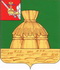 АДМИНИСТРАЦИЯ НИКОЛЬСКОГО МУНИЦИПАЛЬНОГО РАЙОНАПОСТАНОВЛЕНИЕ             2023 года		                                                                                          №г. НикольскО внесении изменений в постановление администрации Никольского муниципального района от 27.04.2020 №384 В целях приведения постановления в соответствие с действующим законодательством администрация Никольского муниципального района  постановляет:1. Внести в постановление администрации Никольского муниципального района от 27.04.2020 №384 «Об утверждении Порядка реализации мер социальной поддержки отдельных категорий граждан, проживающих и работающих в сельской местности на территории Никольского муниципального района» (далее соответственно – постановление, Порядок), следующие изменения:1.1. в постановлении:1.1.1. в наименовании слова «в новой редакции» исключить;1.1.2. в преамбуле цифру «№26» заменить на цифру «№6»;1.2. в Порядке:1.2.1. в абзаце первом пункта 1.2 цифру «№26» заменить на цифру «№6»;1.2.2. в абзаце третьем пункта 1.2 слова «муниципального бюджетного учреждения «Никольская центральная районная больница» заменить словами «муниципальных учреждений здравоохранения»;1.2.3. дополнить пунктом 1.3 следующего содержания:«1.3. Лицу, имеющему право на получение мер социальной поддержки одновременно по нескольким основаниям, по нескольким правовым актам, указанные меры социальной поддержки устанавливаются по одному из них по выбору этого лица.»;1.2.4. подпункт 3 пункта 2.2.2 изложить в следующей редакции:«3) копии трудовой книжки и (или) сведений о трудовой деятельности в соответствии со статьей 66(1) Трудового кодекса Российской Федерации;»;1.2.5. в подпункте 5 пункта 2.2.2 цифру «№26» заменить на цифру «№6»;1.2.6. пункт 2.2.2 дополнить подпунктом 7:«7) справка филиала КУ ВО «Центр социальных выплат» о неполучении мер социальной поддержки по месту жительства (месту пребывания) по иному основанию, по иному правовому акту.»;1.2.7. абзац четвертый пункта 2.7 изложить в следующей редакции:«Основанием для отказа в назначении ежемесячной денежной компенсации является:а) выявление противоречий в сведениях, содержащихся в представленных документах (сведениях), либо предоставление неполного пакета документов;б) отсутствие права на ежемесячную денежную компенсацию в соответствии с решением №6;в) получение ежемесячной денежной выплаты по иному основанию, или по закону Вологодской области, или по федеральному закону, или по иному нормативному правовому акту независимо от основания, по которому она установлена.»;1.2.8. пункт 2.10 изложить в следующей редакции:«2.10. Предоставление ежемесячной денежной компенсации прекращается решением администрации района с первого числа месяца, следующего за месяцем, в котором наступили основания, предусмотренные пунктом 10 решения №6.Гражданин обязан в течение 14 дней со дня наступления обстоятельств, влекущих прекращение предоставления ежемесячной денежной компенсации, указанных в абзацах втором, четвертом, пятом пункта 10 решения №6, письменно сообщить администрации района о таком обстоятельстве.Решение о прекращении предоставления ежемесячной денежной компенсации принимается в течение 5 рабочих дней со дня получения сведений от гражданина о наступлении обстоятельств, указанных в предыдущем абзаце, либо со дня получения сведений о смерти гражданина от органов записи актов гражданского состояния, получения от заинтересованного лица вступившего в законную силу решения суда об объявлении получателя умершим или признании его безвестно отсутствующим.Решение о прекращении предоставления ежемесячной денежной компенсации оформляется постановлением администрации района.»;1.2.9. пункт 2.11 дополнить абзацем следующего содержания:«в отношении граждан, получающих ежемесячную денежную компенсацию в соответствии с решением №6, направляет запрос в территориальный орган Социального фонда Российской Федерации, филиал КУ ВО "Центр социальных выплат" либо в иную организацию о представлении сведений о назначении ежемесячной денежной компенсации в соответствии с федеральным и областным законодательством (в случае заключения соглашений о межведомственном взаимодействии).»;1.2.10. пункт 2.15 дополнить абзацем следующего содержания:«В случае если гражданину излишне выплачены суммы ежегодной денежной компенсации, МКУ "Центр бюджетного учета и отчетности Никольского муниципального района" проводит зачет излишне выплаченных сумм при последующих платежах.»;1.2.11. в подпункте 2 пункта 3.2.2 цифру «№26» заменить на цифру «№6»;1.2.12. подпункт 6 пункта 3.2.2 изложить в следующей редакции:«6) копии трудовой книжки и (или) сведений о трудовой деятельности в соответствии со статьей 66(1) Трудового кодекса Российской Федерации;»;1.2.13. пункт 3.2.2 дополнить подпунктом 8:«8) справки филиала КУ ВО «Центр социальных выплат» о неполучении мер социальной поддержки по месту жительства (месту пребывания) по иному основанию, по иному правовому акту.»;1.2.14. в пункте 3.11 цифру «№26» заменить на цифру «№6»;1.2.15. пункт 3.13 изложить в следующей редакции:«3.13. Предоставление ежемесячной денежной компенсации прекращается решением администрации района с первого января года, следующего за годом, в котором наступили основания, предусмотренные пунктом 10 решения №6.Гражданин обязан в течение 14 дней со дня наступления обстоятельств, влекущих прекращение предоставления ежемесячной денежной компенсации, указанных в абзацах втором, четвертом, пятом пункта 10 решения №6, письменно сообщить администрации района о таком обстоятельстве.Решение о прекращении предоставления ежемесячной денежной компенсации принимается в течение 5 рабочих дней со дня получения сведений от гражданина о наступлении обстоятельств, указанных в предыдущем абзаце, со дня получения сведений о смерти гражданина от органов записи актов гражданского состояния, получения от заинтересованного лица вступившего в законную силу решения суда об объявлении получателя умершим или признании его безвестно отсутствующим.Решение о прекращении предоставления ежемесячной денежной компенсации оформляется постановлением администрации района.»;1.2.16. приложение 1 к Порядку изложить в новой редакции согласно приложению к настоящему постановлению.2. Настоящее постановление вступает в силу после официального опубликования в районной газете «Авангард», подлежит размещению на официальном сайте администрации Никольского муниципального района в информационно-телекоммуникационной сети «Интернет».Руководитель администрацииНикольского муниципального района                                                      А.Н. БаданинаПриложение к постановлениюадминистрации Никольского муниципального района от                       №«Приложение 1 к Порядку Руководителю администрацииНикольского муниципального районаот ________________________________(фамилия, имя, отчество заявителя)__________________________________ЗАЯВЛЕНИЕо назначении денежной компенсациина оплату жилого помещения и коммунальныхуслуг отдельным категориям гражданЯ, ______________________________________________________________,адрес проживания: ____________________________________________________, адрес регистрации: ____________________________________________________,телефоны: раб. ________________________, дом. __________________________, моб. _____________________________________________________________,страховой  номер индивидуального лицевого счета (СНИЛС) заявителя в системе обязательного пенсионного страхования __________________________________,прошу назначить мне:1) ежемесячную денежную компенсацию расходов на оплату жилого помещения, отопления, освещения; обращение с твердыми коммунальными отходами;2) ежегодную денежную компенсацию на приобретение твердого топлива;(ненужное зачеркнуть)Являюсь ________________________________________________________.(указать категорию льготника)Документ, подтверждающий право на получение мер социальной поддержки, выдан  _____________________________________________________(указать, когда и кем выдан документ)Меру социальной поддержки по иным основаниям, по иным правовым актам _____________________________________________________________(получаю / не получаю. В случае получения указать по каким основаниям, правовым актам предоставляется запрашиваемая мера социальной поддержки)Выплату прошу производить через:1) организацию федеральной почтовой связи _________________________;(указать индекс отделения почтовой связи)2) кредитную организацию _________________________________________(указать наименование кредитной организации)счет №____________________________________________________________.Мне  известно, что ежемесячная денежная компенсация предоставляется при отсутствии  задолженности  по  оплате жилого помещения и коммунальных услуг или при заключении и (или) выполнении соглашений по ее погашению.Обязуюсь  в  течение 14 дней со дня наступления обстоятельств, влекущих прекращение  предоставления денежной компенсации (выезд на постоянное место жительства  за  пределы района; переход на получение аналогичных выплат по другим основаниям либо по иным правовым актам; утрата  права  на  получение  денежной компенсации), письменно сообщить МКУ «Центр бюджетного учета и отчетности Никольского муниципального района» о таких обстоятельствах, а также об изменении фамилии, имени, отчества, паспортных данных, номера счета, указанных в заявлении.Даю согласие уполномоченному органу на автоматизированную, а также без использования средств автоматизации обработку моих персональных данных, а именно на сбор, запись, систематизацию, накопление, хранение, уточнение (обновление, изменение), извлечение, использование, передачу (предоставление, доступ), обезличивание, блокирование, удаление, уничтожение персональных данных, указанных в заявлении и представленных документах, для назначения мне мер социальной поддержки с даты представления настоящего заявления. Настоящее согласие действует до дня его отзыва в письменной форме.Приложения:1.2.…"__"________________ 20__ г.           ____________________________________                                                                                         (подпись заявителя, фамилия и инициалы заявителя)"__"____________20__ г. № _____        _______________________________      (дата и номер регистрации заявления)                          (подпись специалиста, фамилия и инициалы специалиста)